БОЙОРОҠ                                                                       РАСПОРЯЖЕНИЕ«15» ноябрь 2016 й.                             № 33                   «15 » ноября .О   назначении    публичных   слушаний по проекту «Бюджета сельского поселения   Бишкураевский сельсовет муниципального района  Туймазинский район Республики Башкортостан на 2017 год и на плановый период 2018 и 2019 годов».       В  соответствии с Конституцией Российской Федерации, Федеральным Законом от 06.10.2003г. №131-ФЗ «Об общих принципах организации местного самоуправления в Российской Федерации», Законом Республики Башкортостан «О местном самоуправлении в Республике Башкортостан», Уставом сельского поселения Бишкураевский сельсовет муниципального района Туймазинский район Республики Башкортостан Назначить публичные слушания по проекту «Бюджета сельского поселения Бишкураевский сельсовет муниципального района Туймазинский район Республики Башкортостан на 2016 год и на плановый период 2017 и 2018 годов» на 9 декабря 2016 года в 10-00 часов в здании Администрации сельского поселения Бишкураевский сельсовет.Обнародовать настоящее постановление в Администрации сельского поселения Бишкураевский  сельсовет муниципального района Туймазинский район Республики Башкортостан ( с.Бишкураево. ул. Советская, 5А) и разместить на официальном сайте Администрации сельского поселения Бишкураевский сельсовет муниципального района Туймазинский район.Контроль за настоящим постановлением оставляю за собойГлава сельского поселенияБишкураевский сельсовет муниципального района Туймазинский район РБ                                          А.З.АбзаловБашҡортостан Республикаһы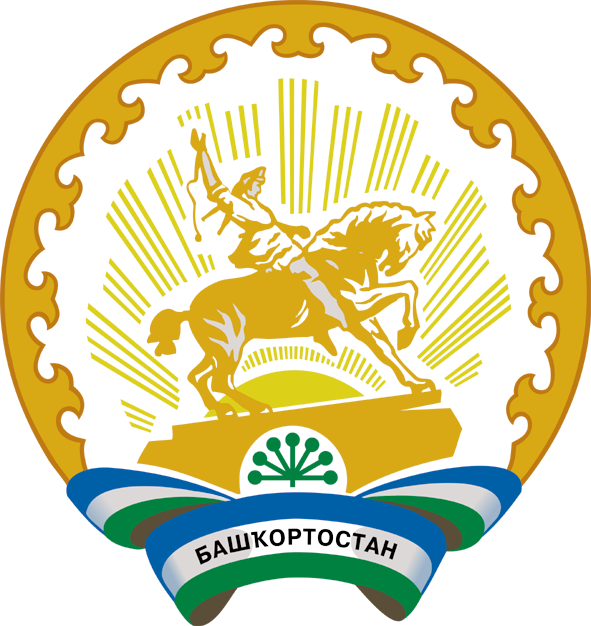 Республика БашкортостанБашҡортостан Республикаһының Туймазы районы муниципаль районының Бишҡурай ауыл советыауыл биләмәһе башлығы452793, Бишҡурай ауылы Совет урамы, 5АТел. 8(34782)34-340,34-3-41Глава сельского поселения Бишкураевский сельсоветмуниципального районаТуймазинский районРеспублики Башкортостан452793, село Бишкураево, ул.Советская, 5АТел. 8(343782)34-3-40,34-3-41